ČETRTEK – 14.5. 2020Matematika – SEŠTEVAM DO 100 (D + E = DE)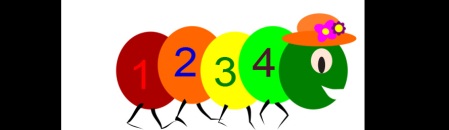 Danes boš samostojno reševal/a  naloge v DZ 3 na strani 41. POTREBUJEŠ:svinčnik,stotični kvadrat,DZ 3.DELO Z DZ 3, str. 419.– 11. nalogaPozorno preberi navodila in samostojno reši naloge v DELOVNEM ZVEZKU. Če naletiš na težave, si pomagaj s stotičnim kvadratom.Rešene naloge še enkrat preveri. Daj jih vpogled staršem.Uspešno računanje ti želim. 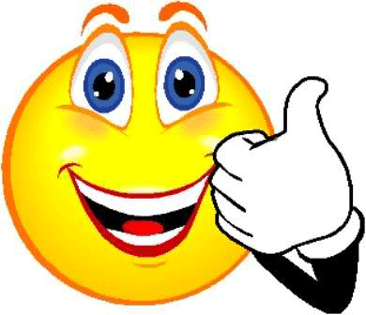  SLOVENŠČINA – MALA IN VELIKA PISANA ČRKA Ž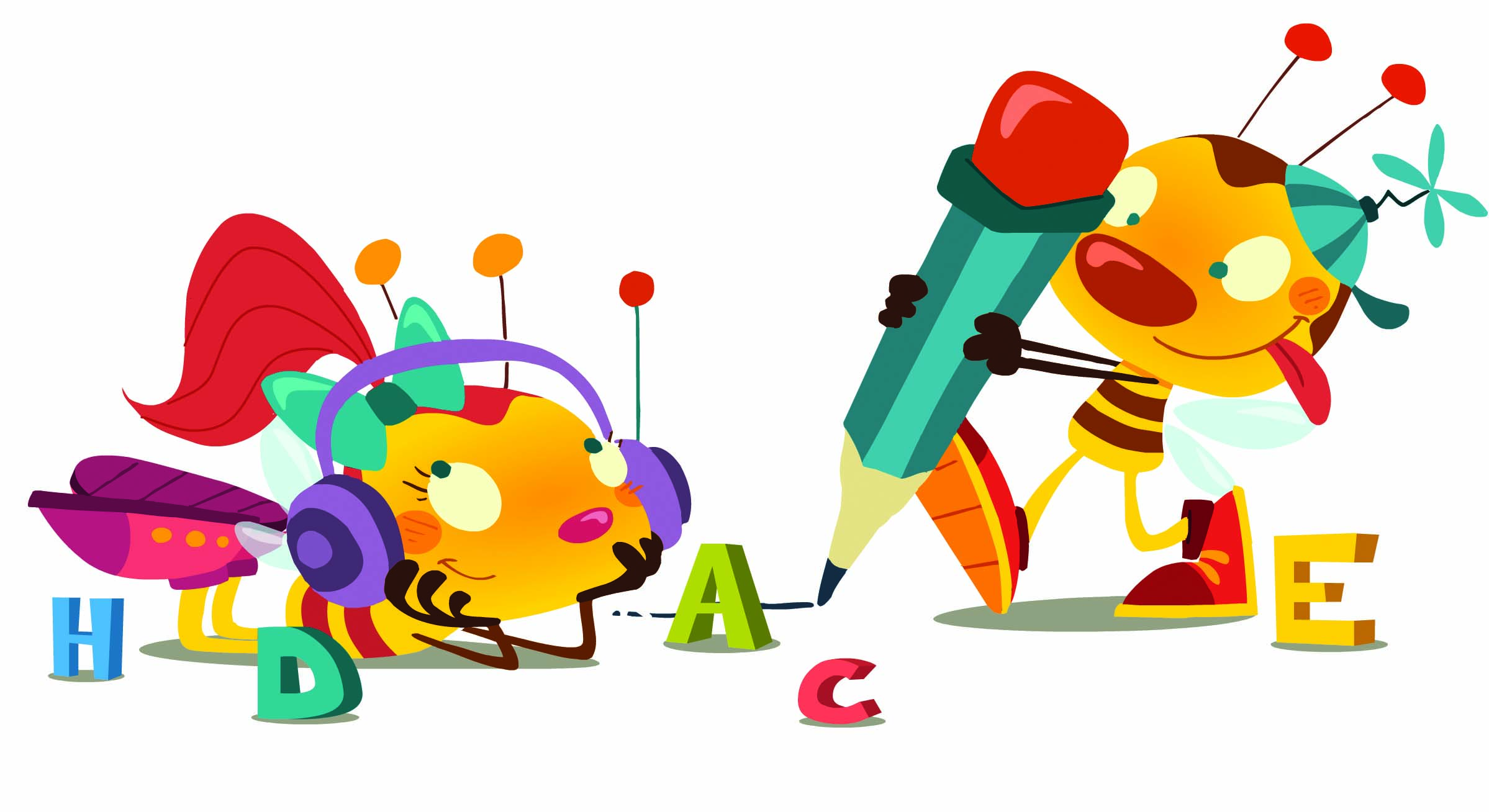 1. VELIKA PISANA ČRKA Ž: Izpeljava velike pisane črke Ž iz velike tiskane črke Ž (v pomoč ti pošiljam link  - https://www.lilibi.si/solska-ulica/slovenscina/dezela-abc/pisane-crke/i/kako-napisemo-to-crko). 2. Primerjaj veliko tiskano Ž in veliko pisano črko Ž. 3. VELIKA PISANA ČRKA ŽVeliko pisano črko Ž piši  s prstom v zdrob,  v mivko, po zraku, po  hrbtu, na liste…4.  DZO 2, str. 103Oglej si potezo pisanja velike pisane črke Ž na strani  103. Prevleci jo z nalivnim peresom, nato nadaljuj s pisanjem v DZO eno vrstico. Zapiši tudi besedo ŽANA.  (Bodi pozoren/na na pravilno držo nalivnega peresa, presledke med črkami »prstek«, pravilno sedenje, odmik očesa od lista ter pravilno potezo črke, upoštevaj črtovje. Veliko pisano črko Ž pišemo od zgornje črte do spodnje,  vmes pisala ne dviguješ. Ne pozabi črki Ž  na sredini napisati kratko vodoravno črto in dodati strešico).5. ZAPIS V  ZVEZEK V črtasti zvezek vadiš zapis velike pisane črke Ž (V prvo vrstico pišeš veliko pisano črko z rdečo barvico, nato pa še 3 vrstice z nalivnim peresom. V 4.  vrstico napiši besedo ŽANA. Pazi na pravilen zapis in vezavo črk).6. MALA PISANA ČRKA ž . Po enakem postopku kot si spoznal/a veliko pisano črko Ž, boš zdaj spoznal/a  še malo pisano črko ž.Izpeljava male pisane črke ž iz male tiskane črke ž (v pomoč ti pošiljam link - https://www.lilibi.si/solska-ulica/slovenscina/dezela-abc/pisane-crke/i/kako-napisemo-to-crko). Primerjaj malo  tiskano in malo pisano črko ž.  MALA PISANA ČRKA žMalo pisano črko ž  piši  s prstom v zdrob,  v mivko, po zraku, po  hrbtu, na liste…DZO 2, str. 102Oglej si potezo pisanja male pisane črke  ž na strani  102. Prevleci jo z nalivnim peresom, nato nadaljuj s pisanjem v DZO dve vrstici. (Pazi na pravilen zapis »ročice«, vlečeš jo do sredine.)Napiši  tudi besedo mreža v  DZO. (Pri pisanju črk in besed bodi pozoren/na   na pravilno držo nalivnega peresa, presledke med črkami/ besedami »prstek«, pravilno sedenje, odmik očesa od lista ter pravilen zapis in vezavo črk «ročice«. Upoštevaj črtovje.) ZAPIS V  ZVEZEK V črtasti zvezek vadiš zapis male pisane črke ž. (Nadaljuješ na isti strani, kjer si pisal/a  veliko pisano črko Ž. V  naslednjo prazno vrstico  zapišeš  malo pisano črko ž z rdečo barvico, v preostale vrstice pa z nalivnim peresom. Napiši tudi eno vrstico besedo mreža. GLASBENA UMETNOST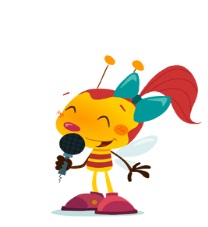 Danes  se boš naučil/a  pesmico ZVONČKI IN TROBENTICE s pripevanjem.1. DELO Z BESEDILOMVečkrat preberi besedilo pesmice. Nauči se vsaj 1. kitico.Zvončki in trobenticeZvončki in trobentice, mačice, vijolice
spet iz zemlje vzklijejo,
saj pomlad je tu.Travica ozeleni, vse v gozdu oživi,
kukavca spet poje nam
svoj napev ku-ku.Mlada sem in dobro vem,
da ljubiti vroče smem,
saj pomlad napravi to, da nam je lepo.Zvončki in trobentice..Tudi zame je pomlad,
pa čeprav več nisem mlad,
vendar v srcu čutim to,
pa mi je lepo.Cingu cingu cingulin
poje zvonček prek dolin,
zraven pa trobentica
trobi tra-ra-ar,
trobi tra-raa-ra2. MELODIJA  PESMICE – V pomoč ti pošiljam povezavo:https://www.lilibi.si/solska-ulica/glasbena-umetnost/pesmice-1Melodijo pesmice se nauči s pripevanjem.Danes ti bo sigurno lažje pisati pisani črki Ž in ž, saj sta podobni  pisanima črkama Z, z, dodaš  jima le strešico. Joj, skoraj bi pozabila.  Sporočam ti, da boš jutri  imel/a plesno športni dan. Veselo migaj in se zabavaj. V ponedeljek se pa po dolgem času zopet vidimo v šoli.  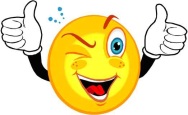 